Supplementary MaterialSupplementary Figures and TablesSupplementary TablesTable S1. Strains.Table S2. Primers.Table S3. Plasmids.Supplementary Figures Figure S1. Construction of YTY27 and YTY28. Insertion of pVan-rpoB by homologous recombination at the rpoB locus of strain YTY25 leads to two reciprocal strains, where rpoB+ (YTY27) or rpoBm (YTY28) is expressed under a vanillate-inducible promoter, depending on whether the crossover occurred before (YTY28) or after (YTY27) the position of the rpoB mutation.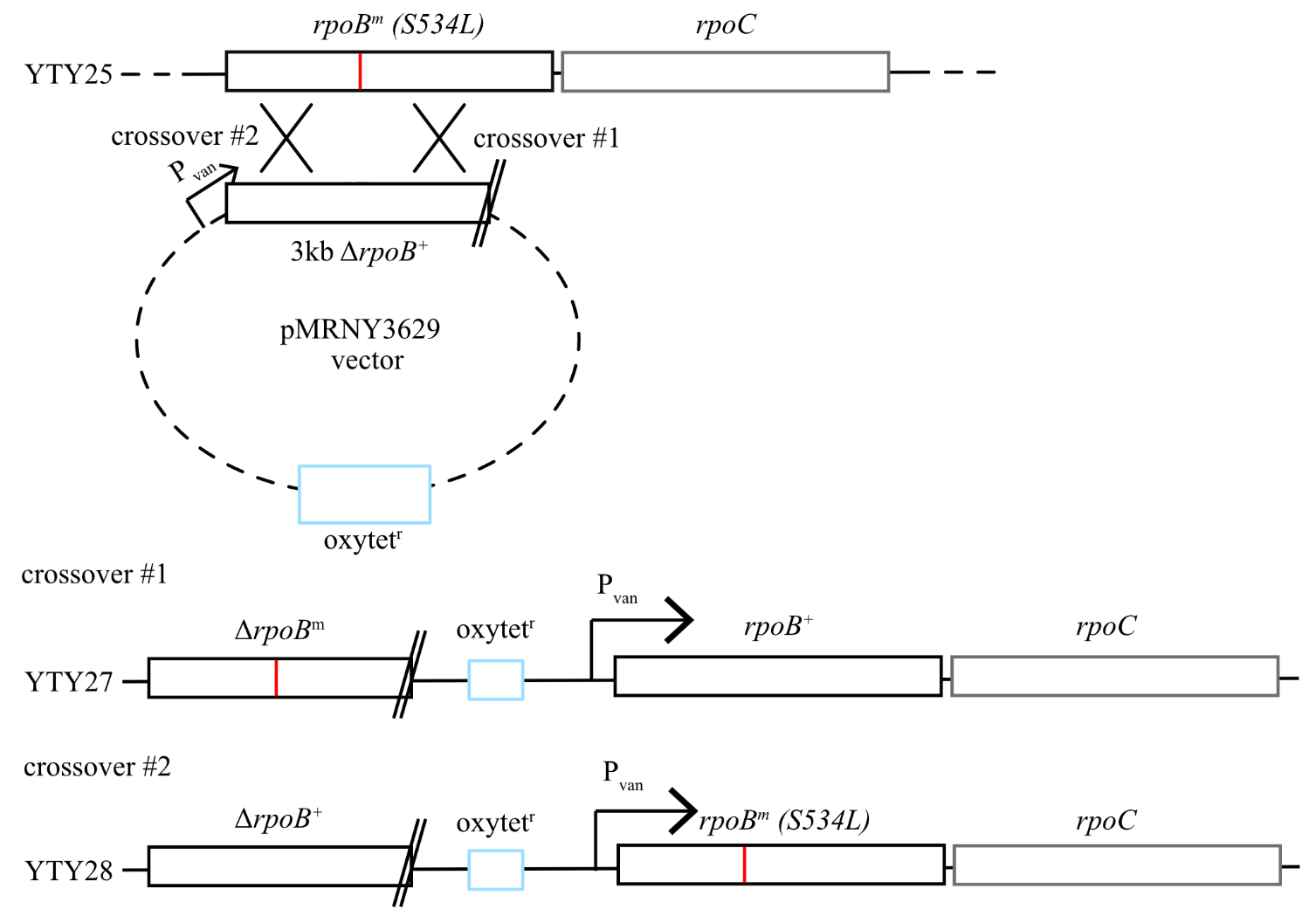 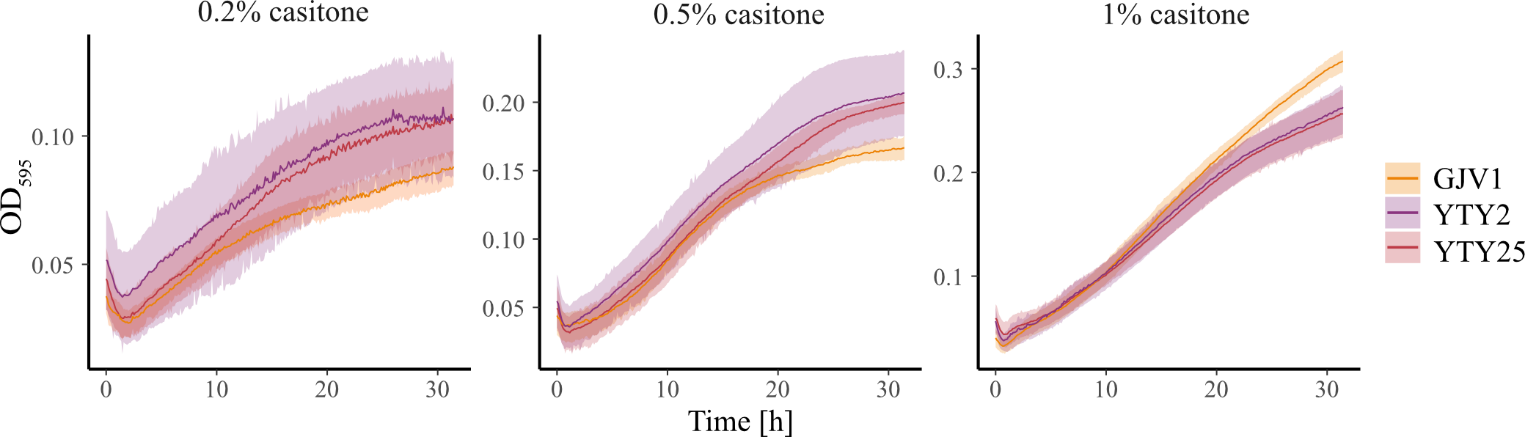 Figure S2. The rpoB mutation increases growth at lower nutrient levels and decreases growth at a higher nutrient level. Original OD595 values for two rpoB mutants and GJV1 at three casitone levels over 32 h. Shaded areas indicate 95% confidence regions; n = 4.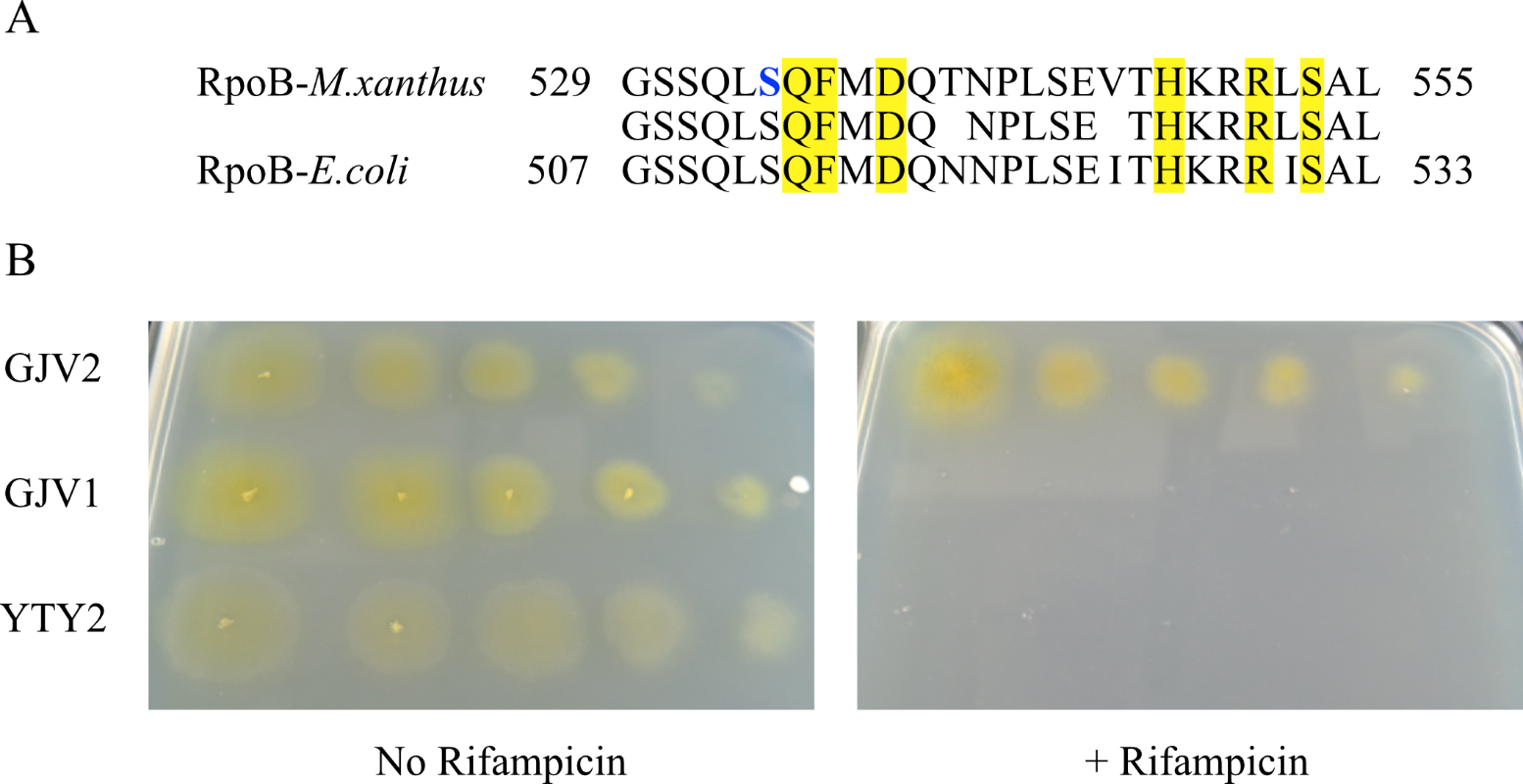 Figure S3. (A) The S534L RpoB substitution in strain YTY2 is located in the designated rifampicin-resistance region I. Residues participating directly in rifampicin binding are highlighted in yellow in the shown alignment of the M. xanthus and E. coli RpoB rif-resistance regions . The residue S534 examined in this study is shown in blue. (B) The S534L RpoB substitution in YTY2 does not confer rifampicin resistance. Mid-log cultures of GJV1 (the wild-type parental strain), GJV2 (the rif-resistant reference strain) and YTY2 (S534L change in RpoB) were serially diluted by a factor of 10 and 2 l of each diluted sample was spotted on CTT hard agar containing either 0 or 5 g/ml rifampicin (left and right images, respectively). The original uncropped images were deposited in Dryad.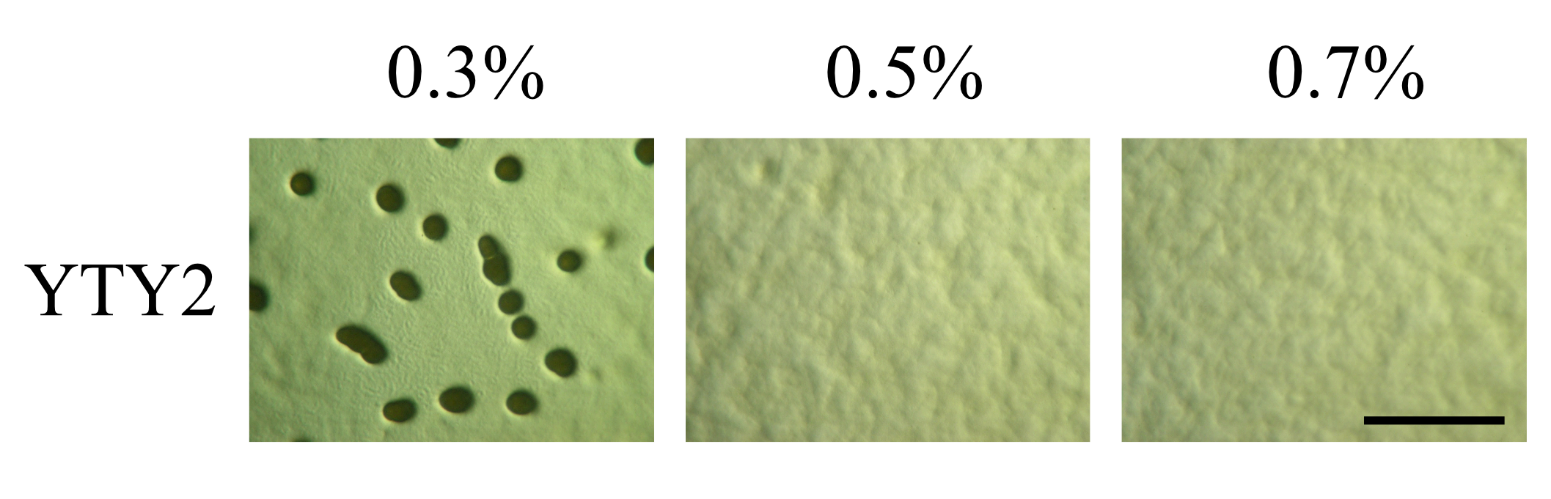 Figure S4. YTY2 does not develop at higher nutrient levels. YTY2 was examined for fruiting body formation on nutrient-agar plate containing 0.3%, 0.5% and 0.7% casitone. The scale bar is ~1 mm.StrainDescriptionReferenceTop10E. coli strain for plasmid constructionInvitrogenGJV1Wild-type M. xanthus lab strain, a derivative of DK1622(Velicer et al., 2006)GJV2Rifampicin-resistant variant of GJV1(Fiegna et al., 2006)GJV32Developmental cheater(Velicer et al., 2006)YTY2A derivative of GJV1 containing mutations in Mxan_0795, rpoB (Mxan_3077), and Mxan_6547 is able to develop in rich medium This studyYTY21YTY2 substituted with Mxan_0795+ allele.YTY2::0795+This studyYTY23YTY2 substituted with Mxan_6547+ allele.YTY2::6547+This studyYTY25YTY21 substituted with Mxan_6547+ allele. YTY2::0795+ 6547+This studyYTY26                                                                                                                                                                                                                                                                                                                                                                                                                                                                                                                                                                                                                                                                                                                                                                                                                                                                                                                                                                                                                                                                                                                                                                                                                                                                                                                                                                                                                                                                                                                                                                                                                                                                                                                                                                                                                                                                                                                                                                                                                                                                                                                                                                                                                                                                                                                                              YTY21 underwent allele exchange but kept the mutation in Mxan_6547. YTY2::0795+ 6547mThis studyYTY27YTY25 transformed with pVan-rpoB results in expression of rpoB+ allele under vanillate induction. This studyYTY28YTY25 transformed with pVan-rpoB results in expression of rpoBm allele under vanillate induction.This studyPrimerSequenceDescription GV690AGTTCAACAGAGCCCGCCGCG0795fGV691AGCCATGCGCGGCCACGGTAT0795rGV692GTGCATGGACGCGCCCGTGG 7279fGV693AGCAGCCCCGCCAGGCCCTG 7279rGV704GACAACCTCAACGTGGGCCCGTACCrpoBfGV705AGGAACGGGATGAGCGACGCGGCrpoBrGV697GCGATGAACGCGGAGGAGATT6547fGV698GTCCAGCCGCGAGTTGCCACC6547rGV702ATGGTGGGCAACTCCTTGCAGGG 2515fGV703GAGATCTTCCCGCGCACGTTCTCC 2515rGV802AACATATGCCGACGCAGATCCAGAACAA3-kb rpoBfGV803TTCTTGATGCGGGCGATCTTCTC3-kb rpoBrPlasmidDescriptionReferencepCR-BluntCloning/integrative vectorInvitrogenpMRNY3629A derivative of pMR3629 containing a vanillate-inducible expression cassette and an oxytetracycline resistance marker(Pande et al., 2020)pCR-0795~500-bp PCR fragment of Mxan_0795 amplified with primers GV690 and GV691 cloned into pCR-BluntThis studypCR-6547~1000 bp PCR fragment of Mxan_6547 amplified with primers GV697 and GV698 cloned into pCR-BluntThis studypCR-rpoB~1000 bp PCR fragment of rpoB amplified with primers GV704 and GV705 cloned into pCR-BluntThis studypCR-rpoB-3kb~3000 bp 5’ terminal fragment of rpoB amplified with primers GV802 and GV803 cloned into pCR-BluntThis studypBJ113-cglBVector for allele exchange carrying a partial cglB gene, a kanamycin resistance cassette and the galactokinase gene(galK)(Rodriguez and Spormann, 1999)pBJ-0795~500 bp PCR fragment of Mxan_0795 replaces the cglB portion of pBJ113-cglBThis studypBJ-6547~1000 bp PCR fragment of Mxan_6547 replaces the cglB portion of pBJ113-cglBThis studypBJ-rpoB~1000 bp PCR fragment of rpoB replaces the cglB portion of pBJ113-cglBThis studypVan-rpoBa 3 kb fragment of rpoB (GJV1 allele) cloned into pMRNY3629 and placed under a vanillate-inducible promoterThis study